Департамент образования и науки Курганской области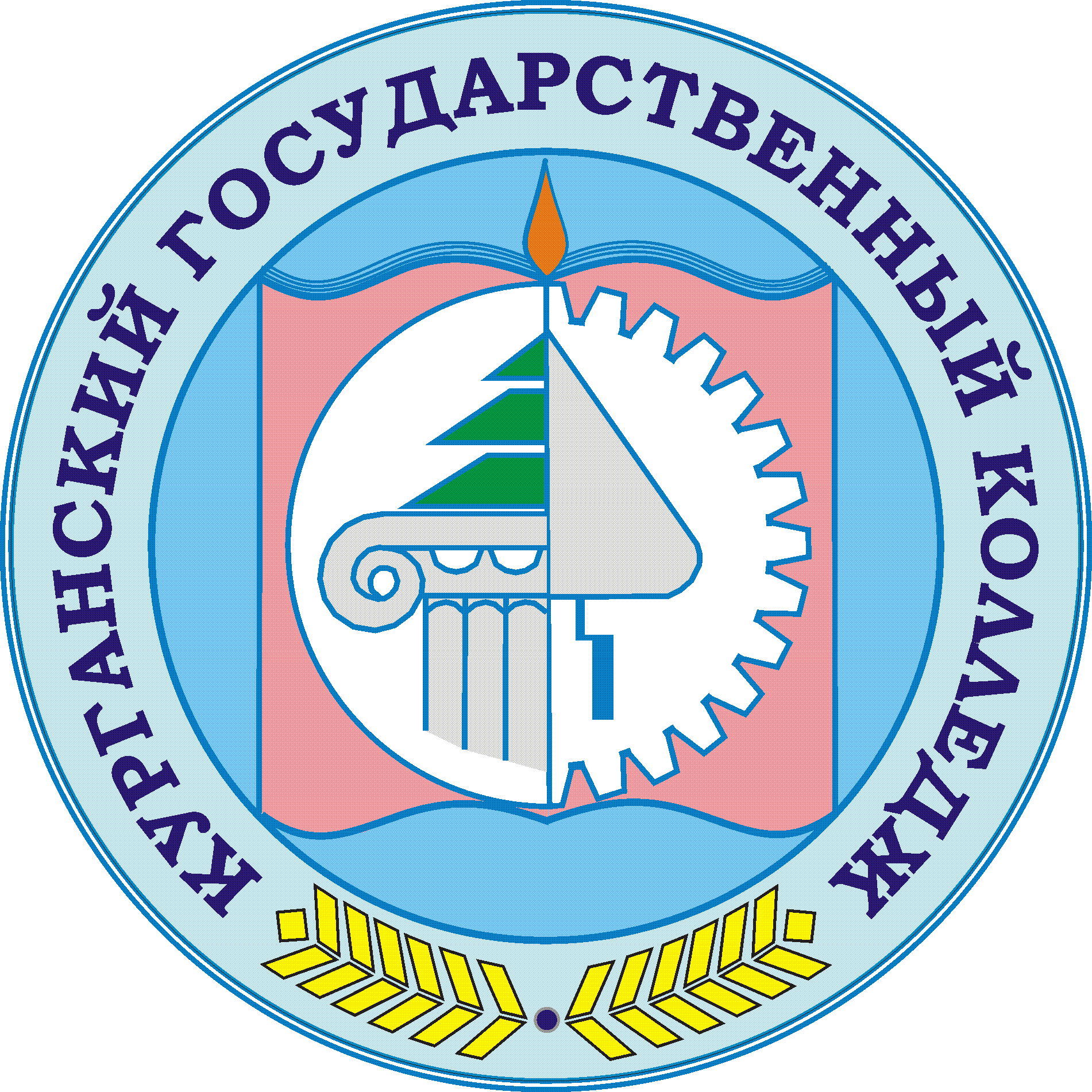 Государственное бюджетное профессиональноеобразовательное учреждение«Курганский 
государственный колледж»Профориентанционный проект«Навстречу профессии» 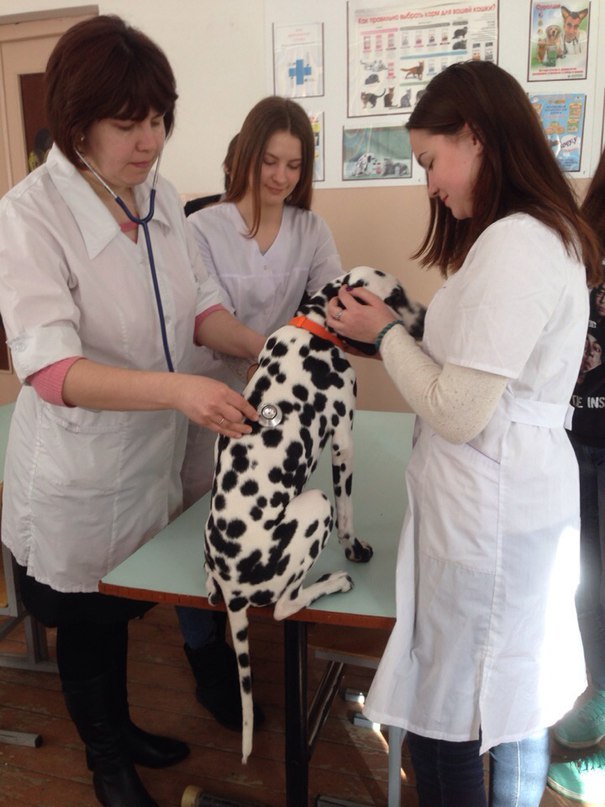 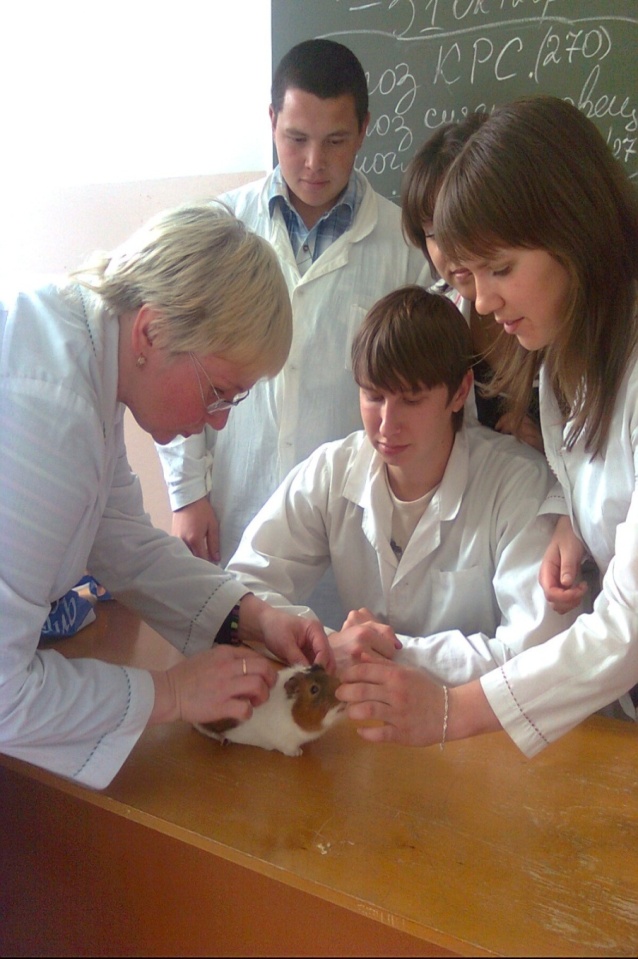 Направление реализации проекта: Профориентация на практикеАвтор проекта: Аталс Ольга Ильинична, старший методист УМЦ Консультанты: специалисты базового предприятия ЗАО «Глинки»Курган – 2015Профориентационный проект «Навстречу профессии»Найти себя невозможно, себя можно только создать.Японская мудростьАктуальность проекта: Очевидно, что эффективность деятельности любой профессиональной образовательной организации оценивается в первую очередь по трудоустройству выпускников в соответствии с освоенной специальностью, по закреплению их на рабочих местах. Сохранность контингента в период обучения, высокое качество защиты выпускных квалификационных работ, конкурентоспособность молодых специалистов в большей степени зависят от того насколько осознанным был выбор абитуриентов, насколько высока была их мотивация к обучению по той или иной специальности.Как показал опрос, в настоящее время в общеобразовательных школах недостаточно внимания уделяется вопросам профориентации. Поэтому одной из приоритетных задач деятельности образовательных организаций СПО является работа, направленная на содействие  профессиональному самоопределению школьников, формированию устойчивой мотивации к получению профессионального образования и карьерному росту по выбранной специальности.Организуя и проводя эту работу, образовательная организация не только  ликвидирует несформированность профессиональных ориентиров у сегодняшних школьников, но и исключает возможность их разочарования в выбранной профессии, увеличивает шансы подготовить специалиста увлеченного, устойчиво интересующегося, постоянно развивающегося в своей профессии. Важным является и тот факт, что средства, выделяемые на подготовку молодого специалиста, в этом случае оказываются высокоэффективными.Особое влияние на сознание молодежи оказывает возможность «попробовать» себя в будущей профессии. Поэтому, предпочтение в организации профориентационной работы должно отдаваться  практикоориентированным педагогическим методам, позволяющим школьникам практически ощутить себя в качестве специалиста, увидеть результат своего труда, понять его значимость.Практика показывает, что особенно эффективными являются  профориентационные мероприятия, проводимые в условиях реального производства  при непосредственном  участии специалистов предприятия. Для достижения желаемого результата важно, чтобы эти мероприятия носили системный  и уровневый характер. Территория проекта: город Курган и Курганская областьРуководитель проекта: специалист маркетинговой службы колледжаЦель проекта: способствовать осознанному профессиональному самоопределению школьников, в частности, по специальности «Ветеринария». Задачи проекта:выявить потенциальных абитуриентов для обучения по программе специальности «Ветеринария»;обеспечить условия, способствующие повышению мотивации к обучению по программе специальности «Ветеринария»;создать условия для «пробы себя» в профессии.Уровень проекта: городской, областной.Организаторы проекта: маркетинговая служба ГБПОУ «Курганский государственный колледж», преподаватели профессионального цикла дисциплин, представители профильных предприятий и организаций города Кургана и Курганской области, в том числе базовое предприятие колледжа ЗАО «Глинки», студенческий профориентационный клуб колледжа «Старт».Охват целевой аудитории: школьники города и области, их родители. Значимость проекта: создаются условия для осознанного профессионального самоопределения подростков, повышается мотивация и качество  обучения по программе специальности «Ветеринария». Сроки реализации: сентябрь 2015г. – июнь 2016г.Деятельность по реализации проекта.Достижение поставленной цели проекта «Навстречу профессии» осуществляется путем систематического проведения соответствующих  мероприятий и проходит в несколько этапов:  организационный, практический и завершающий.  Реализация проекта предусматривает поступательное движение: выявление склонности заниматься определенными  видами труда        первоначальные представления о профессии     краткая теоретическая подготовка под руководством тьютора (наставника из числа специалистов)         практическое знакомство с профессией – выполнение заданий по инструкционным картам  под руководством тьютора        самостоятельное выполнение заданий в условиях реального производства            составление и анализ профессиограммы профессии поиск и рассмотрение путей преодоления трудностей, связанных с профессией           рефлексия, принятие решения о выборе профессии. Дорожная карта по реализации проекта «Навстречу профессии»:Эффективность проекта:повышение мотивации на профессиональное обучение;повышение конкурса среди абитуриентов при поступлении в ПОО;выполнение контрольных цифр приема в ПОО;повышение качества обучения;хорошая сохранность контингента при обучении;в дальнейшем успешное решение вопросов трудоустройства и большие возможности карьерного роста.Ресурсное обеспечение проекта – материально-техническая база колледжа, базового предприятий ЗАО «Глинки» и других предприятий работодателейИсточники финансирования – финансовые средства колледжа, в том числе средства Фонда развития колледжа, спонсорская помощь Итоги реализации проекта – позитивная динамика следующих показателей: повышение конкурса среди абитуриентов при поступлении в ГБПОУ «Курганский государственный колледж», средний бал аттестатов при поступлении, качество обучения и сохранность контингента. Приложения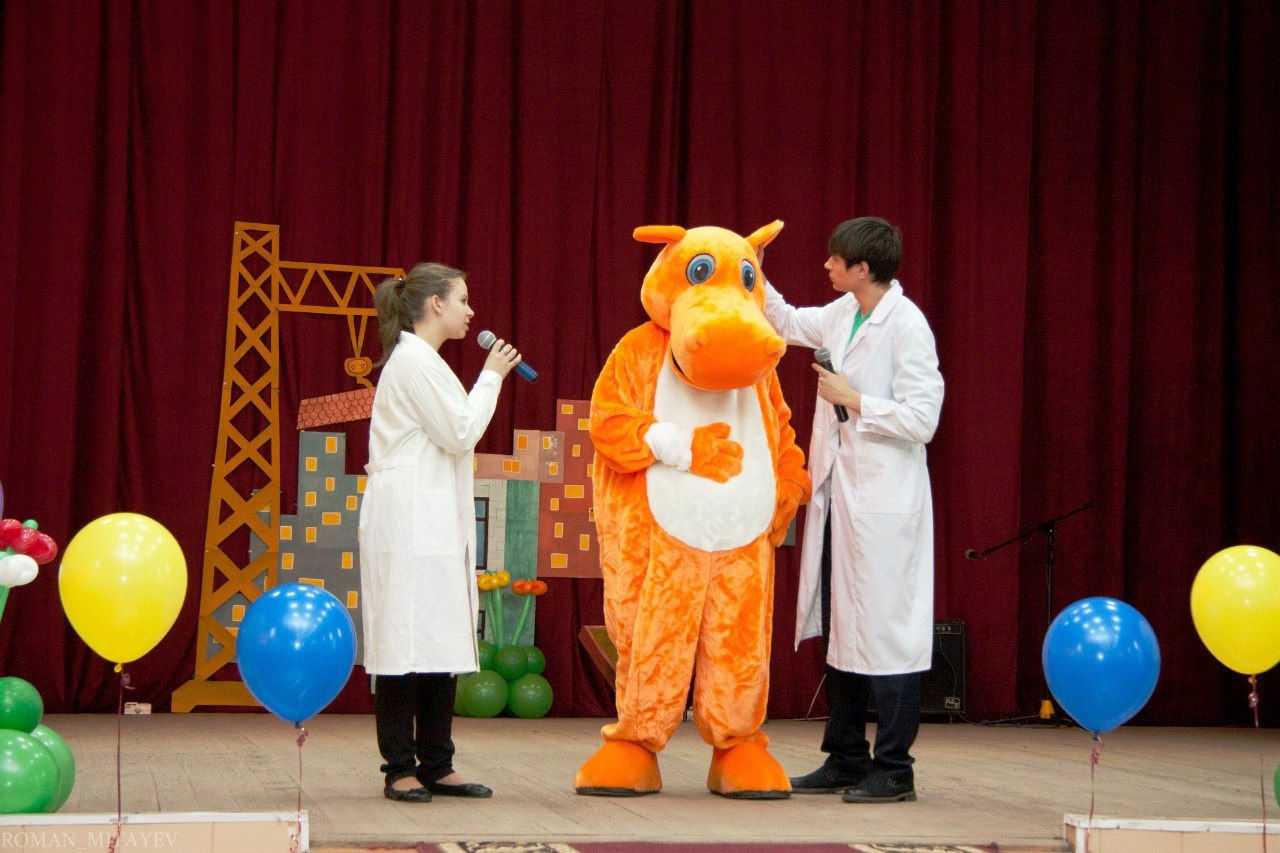 Студенческий профориентационный клуб «Старт»:Презентация специальности «Ветеринария »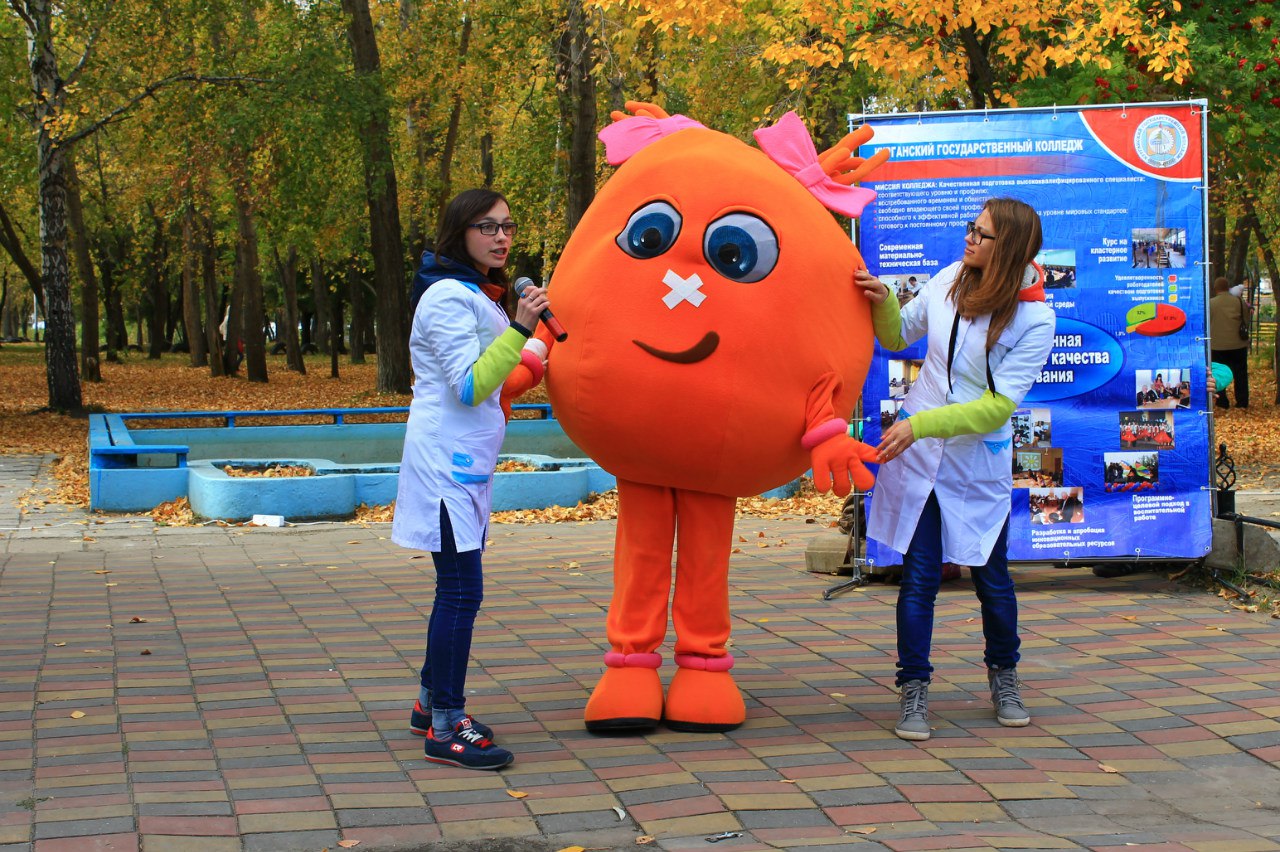 Акция «Буду ветеринаром. Понравилось» (в центральном парке культуры и отдыха г. Кургана)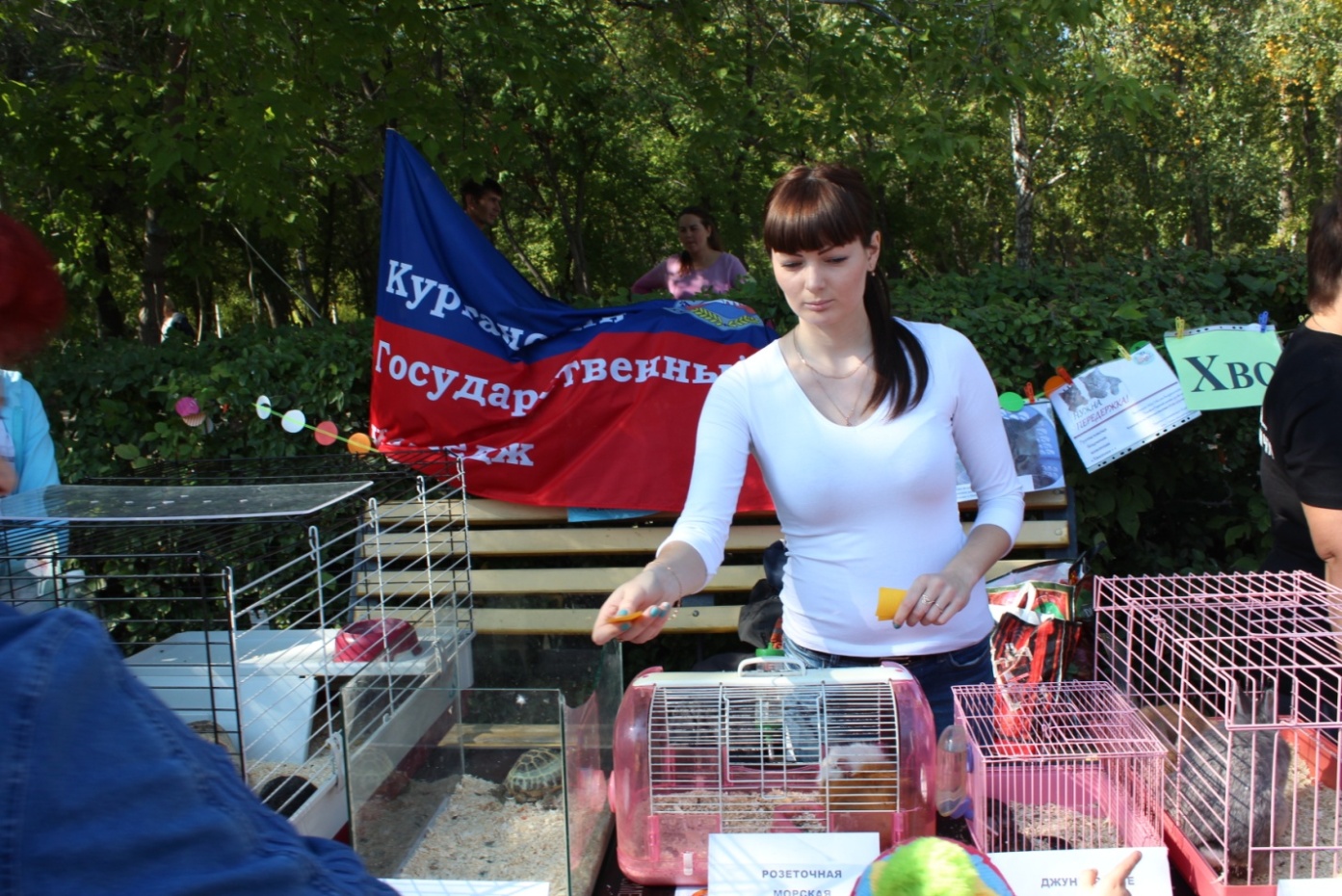 Мастер – класс «Уход за животными»,проводят специалисты предприятий-работодателей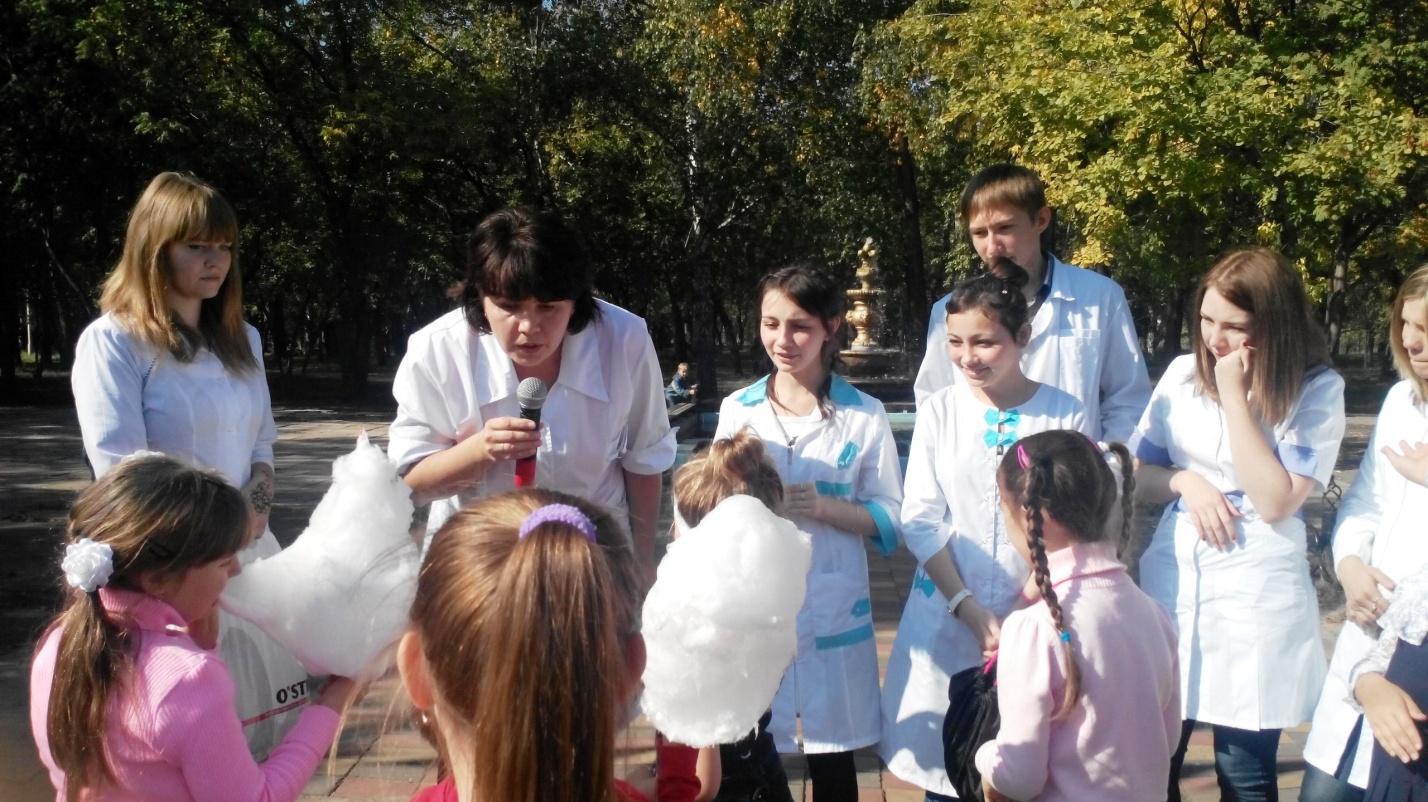 Флэш – моб «МЫ - ветеринары», проводят преподаватели колледжа и специалисты предприятий-работодателейПрезентация базового предприятия колледжа ЗАО «Глинки»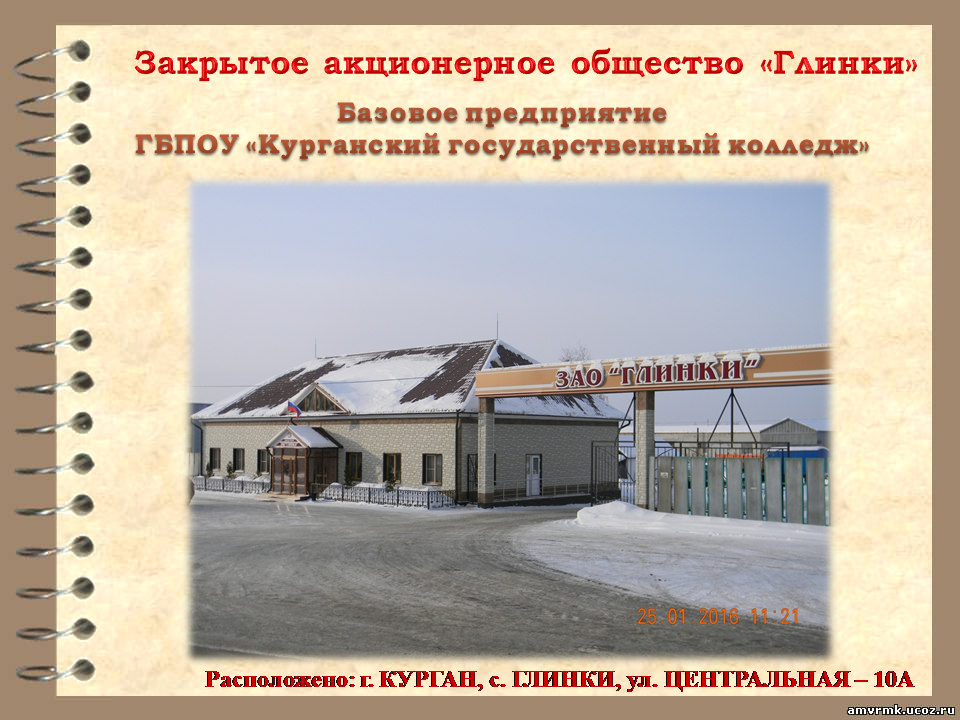 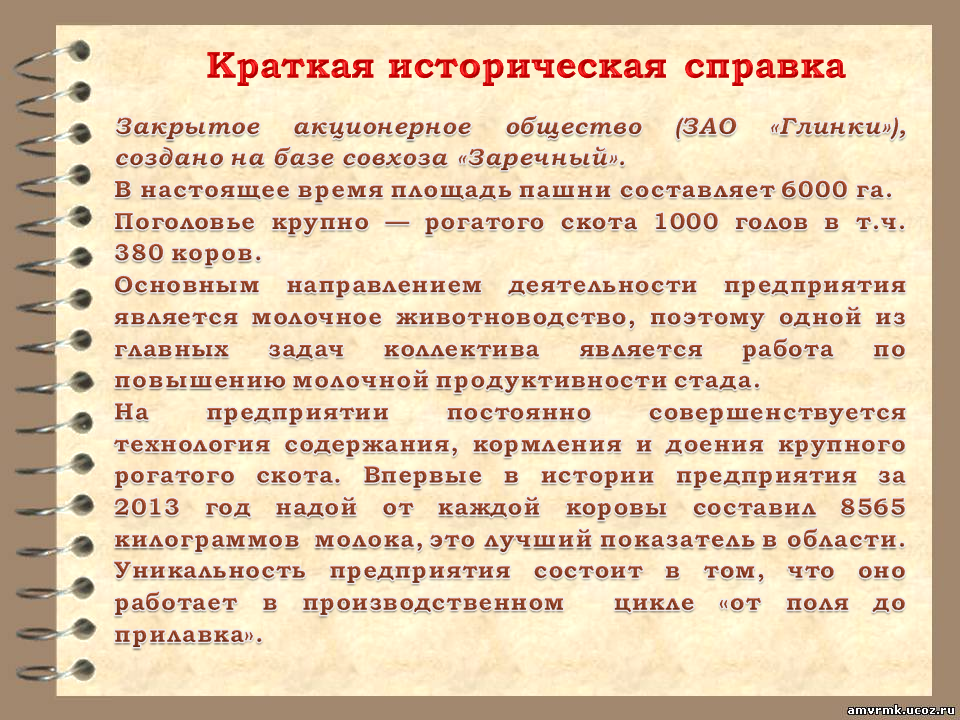 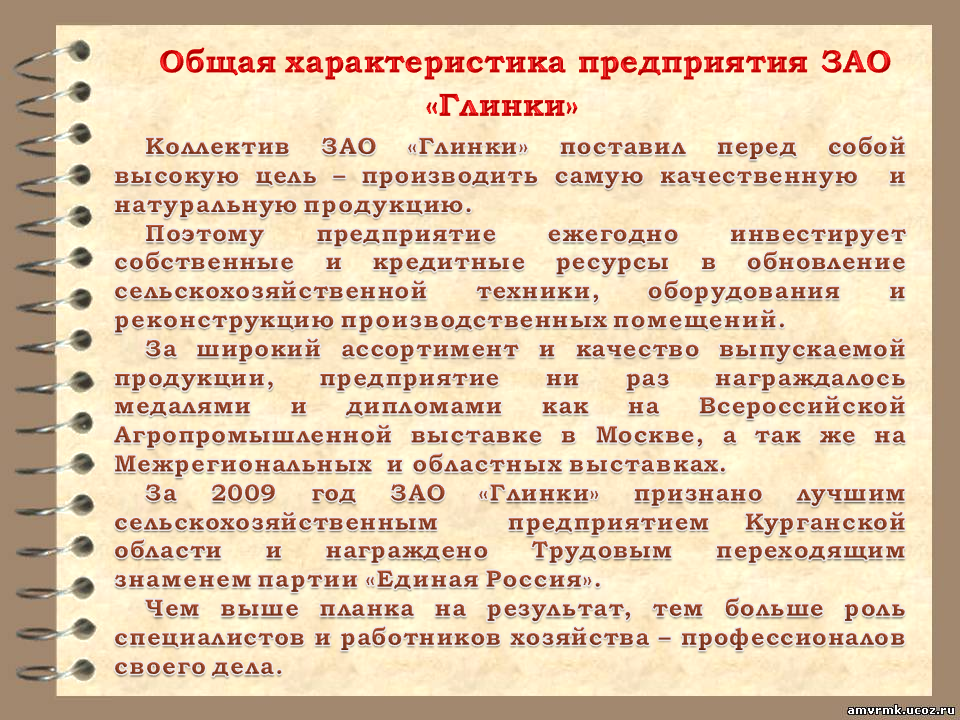 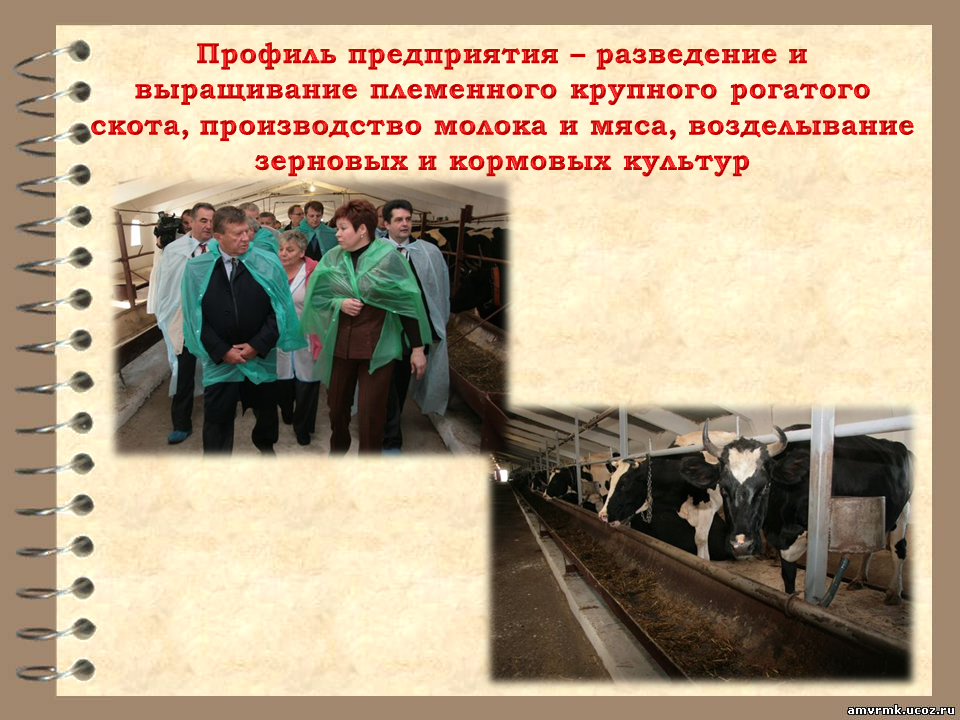 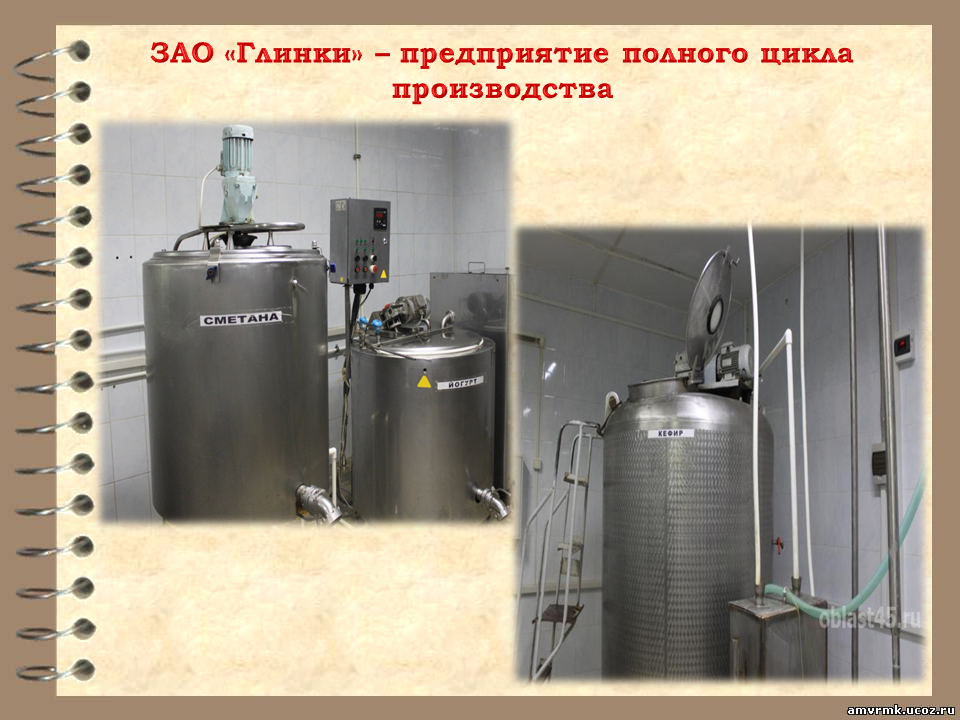 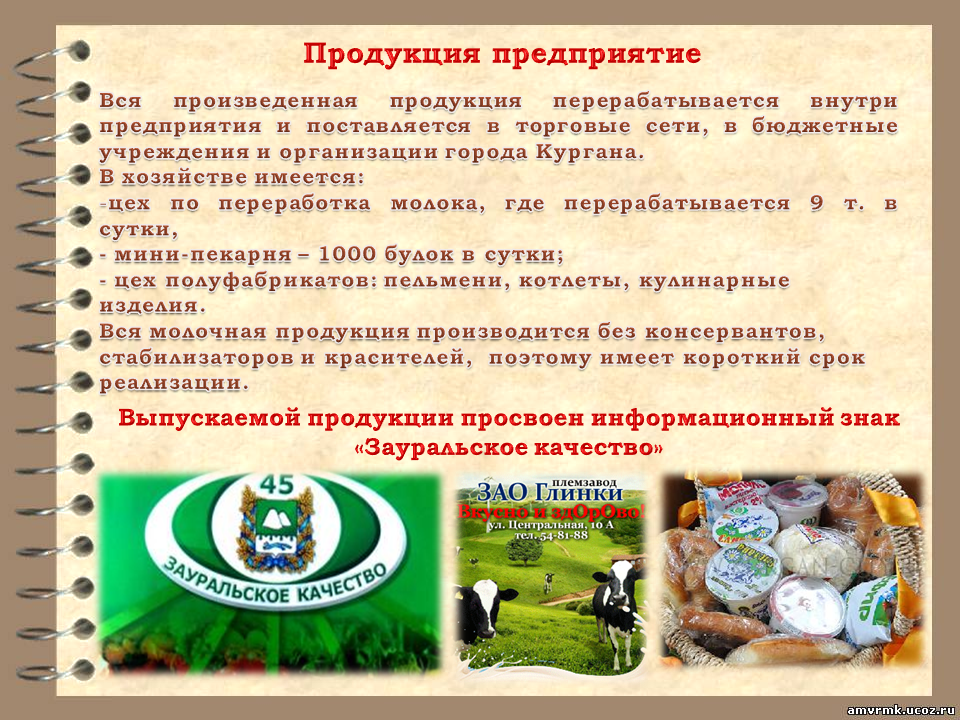 № п/пПеречень мероприятийОрганизаторФорма проведенияСроки проведенияОрганизационный этапОрганизационный этапОрганизационный этапОрганизационный этапОрганизационный этап1.Разработка плана мероприятийМаркетинговая служба ГБПОУ«Курганский государственный колледж»Круглый стол с приглашением специалистов ветеринарных организацийСентябрь2.Информирование школьников о предстоящем проектеМаркетинговая служба ГБПОУ «Курганский государственный колледж»Флеш-мобы, информация в СМИ, распространение информационных буклетов, объявление на сайте колледжаСентябрь3.Проведение профессиональной диагностики, формирование групп школьников – участников проекта в соответствии с психологическим типом профессий  «Человек-природа».Социально-психологическая служба ГБПОУ «Курганский государственный колледж»Профессиональное тестирование, индивидуальное консультированиеОктябрь - ноябрь4.Встреча с выпускниками колледжа, достигшими профессиональных успеховМаркетинговая служба ГБПОУ «Курганский государственный колледж»Деловая гостиная «Своей профессией горжусь»Ноябрь – декабрьПрактический  этап (погружение в профессию)Практический  этап (погружение в профессию)Практический  этап (погружение в профессию)Практический  этап (погружение в профессию)Практический  этап (погружение в профессию)1.Знакомство участников проекта с базой специальности «Ветеринария» (преподавательский состав, программа обучения, оснащение лабораторий,  зооуголок, учебная ферма)Студенческий профориентационный клуб «Старт», преподаватели ветеринарных дисциплинПрезентация специальности.Экскурсия по колледжу.Встречи со студентами старших курсов.Познавательно-развлекательная программа «Что ты знаешь о ветеринарии?»Ноябрь2.Посещение участниками проекта профильных организаций, ветеринарных служб при организацияхБазовое предприятие колледжа ЗАО «Глинки»Экскурсии на предприятия: «Профессиональный туризм». Встречи с ветеринарными фельдшерами и врачами в условиях реального производства. Показательные мастер-классы.Ноябрь - декабрь3.Посещение участниками проекта конкурса профессионального мастерства среди студентов колледжа «Лучший ветеринар»Базовое предприятие колледжа ЗАО «Глинки», преподаватели ветеринарных дисциплинКонкурс. Для участников проекта организуется профориентационная игра «Стать ветеринаром значит…» по составлению профессиограммы ветеринарного фельдшера. Анализ профессиограммы «Ветеринар»Январь4.Освоение участниками проекта программы профессиональной пробы «Ветеринарный фельдшер»Базовое предприятие колледжа ЗАО «Глинки», преподаватели ветеринарных дисциплинВыполнение практических заданий,  моделирующих основные характеристики, условия и орудия труда ветеринарного фельдшераФевраль - март5.Оказание участниками проекта  помощи в работе по уходу за животными зооуголка колледжа, учебной фермы, базового предприятияБазовое предприятие колледжа ЗАО «Глинки», студенческий профориентационный клуб «Старт»Самостоятельная работа по заданию тьютора - наставника от базового предприятия.Ведение дневника наблюдений и исследованийАпрель - май6.Обмен приобретенным опытом участниками  профессиональной пробы «Ветеринарный фельдшер»Базовое предприятие колледжа ЗАО «Глинки», студенческий профориентационный клуб «Старт», меркетинговая служба колледжаПрактическая конференция «Первые шаги в профессию».Май7.КонсультированиеСпециалисты базового предприятия колледжа ЗАО «Глинки», преподаватели ветеринарных дисциплин, специалисты социально-психологической службы колледжаИндивидуальные беседы, в том числе с использований дистанционных технологийВ течение всего срока реализации проекта (по необходи-мости)Завершающий этапЗавершающий этапЗавершающий этапЗавершающий этапЗавершающий этап1.РефлексияМаркетинговая служба ГБПОУ «Курганский государственный колледж», базовое предприятие колледжа ЗАО «Глинки»Составление аналитических материаловИюнь2.Распространение опытаСтуденческий профориентационный клуб «Старт»Акция «Буду ветеринаром. Понравилось»Июнь3.Анализ итогов приемной кампанииМаркетинговая служба ГБПОУ «Курганский государственный колледж»Составление аналитических материаловАвгуст4.Составление плана корректирующих мероприятий по профориентационной работеМаркетинговая служба ГБПОУ «Курганский государственный колледж», базовое предприятие колледжа ЗАО «Глинки»Совместное заседание администрации колледжа и представителей базового предприятияАвгуст